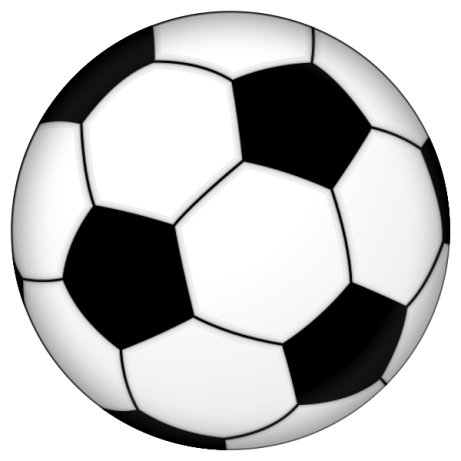 On Tuesday 17th February the Girls’ Football Team represented the school in a Hamilton schools football festival.  The girls played six games and showed themselves to be enthusiastic participants with great ‘sportswomanship’!  Although we didn’t win any games we worked well as a team and encouraged each other.The scores were:Thank you to our supporters who were able to come and cheer the girls along.  It was certainly much appreciated.The girls are all looking forward to our next competitive matches but in the meanwhile will continue to train every Tuesday after school focusing on stamina, passing, dribbling and marking this term.Mrs Findlay-ConaghanUdston13St Mary’s AUdston11St John’s BUdston02Muiredge BUdston11St John’s AUdston02St Mary’s BUdston03Muiredge A